§979-N.  Separability1.   If any clause, sentence, paragraph or part of this chapter, or the application thereof to any person or circumstances, shall, for any reason, be adjudged by a court of competent jurisdiction to be invalid, such judgment shall not affect, impair or invalidate the remainder of this chapter and the application of such provision to other persons or circumstances, but shall be confined in its operation to the clause, sentence, paragraph or part thereof, directly involved in the controversy in which such judgment shall have been rendered and to the person or circumstances involved. It is hereby declared to be the legislative intent that this chapter would have been adopted had such invalid provisions not been included.[PL 1973, c. 774 (NEW).]2.   Nothing in this chapter or any contract negotiated pursuant to this chapter shall in any way be interpreted or allowed to restrict or impair the eligibility of the State of Maine or any of its agencies in obtaining the benefits under any federal grant in aid or assistance programs.[PL 1973, c. 774 (NEW).]SECTION HISTORYPL 1973, c. 774 (NEW). The State of Maine claims a copyright in its codified statutes. If you intend to republish this material, we require that you include the following disclaimer in your publication:All copyrights and other rights to statutory text are reserved by the State of Maine. The text included in this publication reflects changes made through the First Regular and First Special Session of the 131st Maine Legislature and is current through November 1. 2023
                    . The text is subject to change without notice. It is a version that has not been officially certified by the Secretary of State. Refer to the Maine Revised Statutes Annotated and supplements for certified text.
                The Office of the Revisor of Statutes also requests that you send us one copy of any statutory publication you may produce. Our goal is not to restrict publishing activity, but to keep track of who is publishing what, to identify any needless duplication and to preserve the State's copyright rights.PLEASE NOTE: The Revisor's Office cannot perform research for or provide legal advice or interpretation of Maine law to the public. If you need legal assistance, please contact a qualified attorney.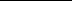 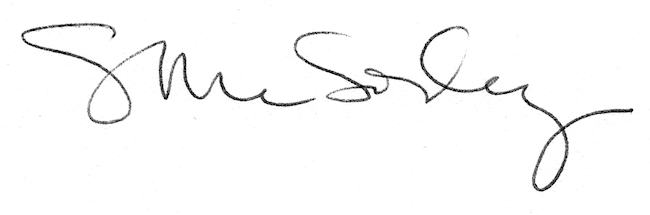 